                 TEWKSBURY COMMUNITY SERVICES ANNOUNCES:          Tewksbury Memorial High School Walking Club				     Starts 9/18/17!				    6:00pm-9:00pm		Monday-Tuesday-Wednesday-Thursday*		 (Program not available during school vacations)*			             Locker Room not available		                   Program ends June 8, 2018					  FREE!Our 2 lane indoor track is open to Tewksbury residents in our new High School. To preserve the rubberized track covering, sneakers or appreciate footwear only. No cleats allowed and for safety concerns, no unattended children. One Time School Year registration! Registrations should be returned to: 			Office of Community Services		139 Pleasant Street, Tewksbury, MA 01876		                            Questions?             Contact us at 978-640-7831 or mrauseo@tewksbury.k12.ma.us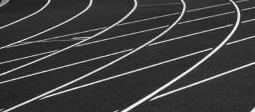 A brisk, half-hour walk five or more days a week can reduce the risk of developing:Cardiovascular disease DiabetesObesityOsteoporosisArthritisSome cancersA 30-minute walking routine also boosts brain power, helps control weight, requires only modest investments on time and money, increases productivity and – because of its benefits, promoting alertness and health- a walking regimen may lead to reduce health costs. Research shows that walking itself promotes physical activity. Since walking is also an entry-level form of exercise, walking programs are the first step to push greater numbers to keep fit. ______________________________________________________________________________	            Registration Form for TMHS Walking ClubParticipant’s Name____________________________  Email Address______________________Home Address________________________________________________Tewksbury, MA 01876Home Phone (978) _______________ Cell Phone _______________Work Phone ___________				Please mail registration to: Tewksbury Public SchoolsCommunity Services139 Pleasant Street Tewksbury, MA 01876